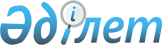 Шахтинск қаласында сайлау учаскелерін құру туралыҚарағанды облысы Шахтинск қаласының әкімінің 2019 жылғы 24 қыркүйектегі № 1 шешімі. Қарағанды облысының Әділет департаментінде 2019 жылғы 27 қыркүйекте № 5492 болып тіркелді.
      "Қазақстан Республикасындағы сайлау туралы" Қазақстан Республикасының 1995 жылғы 28 қыркүйектегі Конституциялық заңына, "Қазақстан Республикасындағы жергілікті мемлекеттік басқару және өзін - өзі басқару туралы" Қазақстан Республикасының 2001 жылғы 23 қаңтардағы Заңына сәйкес, Шахтинск қаласының әкімі ШЕШІМ ЕТТІ:
      1. Шахтинск қаласында осы шешімнің Қосымшасына сәйкес шекараларда сайлау учаскелері құрылсын.
      2. Шахтинск қаласы әкімінің 2018 жылғы 19 қарашадағы № 2 "Шахтинск қаласында сайлау учаскелерін құру туралы" (Нормативтік құқықтық актілерді мемлекеттік тіркеу тізілімінде № 5016 тіркелген, Қазақстан Республикасы нормативтік құқықтық актілерінің эталондық бақылау банкіде электрондық түрде 2018 жылдың 7 желтоқсанда жарияланған) шешімінің күші жойылды деп танылсын.
      3. Осы шешімнің орындалуын бақылау қала әкімі аппаратының басшысы Н. Ю. Циолковскаяға жүктелсін. 
      4. Осы шешім алғашқы ресми жарияланған күнінен бастап қолданысқа енгізіледі. №370 сайлау учаскесі
      Ескерту. Қосымша жаңа редакцияда – Қарағанды облысы Шахтинск қаласының әкімінің 29.02.2024 № 2 (оның алғашқы ресми жарияланған күнінен кейін қолданысқа енгізіледі) шешімімен.
      Сайлау учаскесінің орталығы: 101600, Қарағанды облысы, Шахтинск қаласы, Парковая көшесі, "Қарағанды облысы білім басқармасының Шахтинск қаласы білім бөлімінің "Шоқан Уәлиханов атындағы мектеп - гимназиясы" коммуналдық мемлекеттік мекемесі.
      Шекараларда:
      Станционная көшесі: 2, 2 А, 3, 4, 5, 6, 7, 8, 10, 12 үйлер;
      Парковая көшесі: 14, 22, 22А, 24, 26, 28, 30, 32, 34, 36, 36А, 38, 40, 40А, 42, 46, 46А, 48, 48А, 50, 50А, 52, 52А, 54 үйлер;
      Спортивная көшесі: 1, 2, 3, 4, 5, 6, 7, 8, 9, 10, 11, 12, 13, 14, 15, 16, 18, 18А, 19, 19А, 20, 20А, 21, 21А, 22, 22А, 23, 24, 25, 26 үйлер;
      Торговая көшесі: 2, 4, 6, 12, 13, 16, 19, 21, 23, 24, 25, 27, 28, 29, 30, 32, 33, 34, 35, 35А, 36, 37, 37А, 37Б, 38, 44, 45А, 46, 47, 47А, 48, 49, 49А, 50 үйлер;
      Коммунальная көшесі: 2, 4, 5, 6, 7, 8, 9, 10, 12, 14 үйлер;
      Индустриальная көшесі: 1, 3, 3А, 5, 7, 9, 41, 43 үйлер;
      Седов көшесі: 2, 4, 5, 6, 8, 10, 12 үйлер;
      Байдуков көшесі: 1, 2, 3, 4, 5, 6, 7, 8, 9, 10 үйлер;
      Седов проезді: 1, 3, 4, 5, 6, 7 үйлер;
      Байдуков тұйық: 3, 5, 7 үйлер;
      Промышленная көшесі: 1, 2, 3, 4, 5, 6, 7, 8, 9, 10, 11, 12, 13, 14 үйлер;
      Комсомольская көшесі: 1, 2, 3, 4, 5, 6, 7, 8, 9, 10, 11, 12, 13, 14 үйлер;
      Геологическая көшесі: 1, 3, 5, 7, 8, 9, 10, 10А, 11, 13, 15, 16, 16 А, 17, 18, 18А, 19, 20, 20А, 21, 21А, 22, 23, 23А, 24, 25, 26, 27, 28, 29, 30 үйлер;
      Клубная көшесі: 3, 5 үйлер;
      Октябрьская көшесі: 1, 2, 3, 4, 4А, 5, 6, 6А, 7, 8, 8А, 10, 10А, 12, 12А, 14, 14А үйлер;
      Нүркен Әбдіров көшесі: 3, 3А, 5, 5А, 6, 7, 7А, 8, 9, 11, 17, 17А, 19, 21, 23, 25, 25А, 27 үйлер;
      Абай Құнанбаев даңғылы: 1, 2, 4, 6, 14А, 15, 15А, 16, 17, 18, 19, 19А, 20, 21, 22 үйлер;
      Торговый проезді: 3, 5 үйлер;
      Шахтинский проезді: 3, 4, 5, 5А, 6, 6А, 7, 7А, 8, 9, 10, 12 үйлер;
      Октябрьский проезді: 3, 4, 5, 6, 7, 8, 9, 10, 11, 12 үйлер;
      темір жол жиегіндегі үйлер. № 371 сайлау учаскесі
      Сайлау учаскесінің орталығы: 101600, Қарағанды облысы, Шахтинск қаласы, Парковая көшесі, "Қарағанды облысы білім басқармасының Шахтинск қаласы білім бөлімінің "Шоқан Уәлиханов атындағы мектеп - гимназиясы" коммуналдық мемлекеттік мекемесі.
      Шекараларда:
      Нүркен Әбдіров көшесі: 2, 4, 4А, 6, 8 үйлер;
      Торговая көшесі: 52, 54 үйлер;
      40 лет Победы көшесі: 3, 3А, 5, 7, 9, 11, 13, 14, 15, 17, 19, 20, 21, 22, 23, 24, 25, 26, 27, 28, 29, 30 үйлер;
      Индустриальная көшесі: 47, 49, 63, 65, 67, 69, 71, 77 үйлер;
      Матросов көшесі: 2, 3, 4, 6 үйлер;
      Гвардейская көшесі: 1, 2, 3, 3А, 4, 5, 6, 7, 8, 9, 10, 14, 16, 18, 20, 22, 24, 26, 28, 30 үйлер;
      Амангельды көшесі: 1, 2, 3, 4, 5, 6, 7, 8, 9, 10, 11, 12, 13, 14, 15, 16, 17, 18, 19, 20, 21, 22, 23, 24, 25, 26, 27 үйлер;
      Донская көшесі: 1, 2, 3, 4, 5, 6, 6А, 7, 8, 8А, 9, 10, 12, 13, 14, 14А, 15, 16, 17, 18, 19, 20, 20А, 21, 22, 22А, 23, 24, 25, 26, 27, 28, 29 үйлер;
      Свердлов көшесі: 1, 2, 3, 4, 5, 6, 6А, 7, 8, 9, 10, 10А, 11, 11А, 12, 13, 14, 14А, 15, 16, 16А, 17, 18, 19, 20, 21, 22, 22А, 23, 24, 24А, 26, 28 үйлер;
      Молодежная көшесі: 1, 2, 3, 4, 5, 6, 7, 8, 9, 10, 11, 12, 13, 14, 15, 16, 17, 18, 19, 20 үйлер;
      Степная көшесі: 1, 1А, 2, 2А, 3, 4, 5, 6, 7, 8, 9, 10, 11, 12, 13, 14, 14А, 15, 16, 17, 18, 19, 20 үйлер;
      Парковая көшесі: 23/1, 60, 62, 64, 66, 70, 72, 74, 76, 78, 82, 84, 84А, 86, 86А, 88, 88А, 90, 90А үйлер. №372 сайлау учаскесі
      Сайлау учаскесінің орталығы: 101600, Қарағанды облысы, Шахтинск қаласы, Белинский көшесі, "Қарағанды облысы білім басқармасының Шахтинск қаласы білім бөлімінің "Оқушылар сарайы" коммуналдық мемлекеттік қазыналық кәсіпорыны.
      Шекараларда:
      Парковая көшесі: 1, 3, 3А, 11А, 13А үйлер;
      Карл Маркс көшесі: 8, 12, 14, 14А, 16 үйлер;
      Станционная көшесі: 26А, 26Б, 26В үйлер.
      №373 сайлау учаскесі
      Сайлау учаскесінің орталығы: 101600, Қарағанды облысы, Шахтинск қаласы, Карл Маркс көшесі, Қарағанды облысы білім басқармасының Шахтинск қаласы білім бөлімінің "Нұрғиса Тілендиев атындағы балалар музыкалық мектебі" коммуналдық мемлекеттік қазыналық кәсіпорыны.
      Шекараларда:
      Парковая көшесі, 17А үй;
      Карл Маркс көшесі: 18, 20, 22, 26, 26А, 28, 36, 38 үйлер. №374 сайлау учаскесі
      Сайлау учаскесінің орталығы: 101600, Қарағанды облысы, Шахтинск қаласы, Парковая көшесі, "Қарағанды облысы білім басқармасының Шахтинск қаласы білім бөлімінің "Евней Бөкетов атындағы жалпы білім беретін мектебі" коммуналдық мемлекеттік мекемесі.
      Шекараларда:
      Виктор Хара көшесі: 1, 1А, 1Б, 3, 5, 5А, 7, 7А, 7Б үйлер;
      Парковая көшесі: 25, 27 үйлер;
      Карл Маркс көшесі: 44А, 44Б, 46, 46А үйлер. №375 сайлау учаскесі
      Сайлау учаскесінің орталығы: 101600, Қарағанды облысы, Шахтинск қаласы, Парковая көшесі, "Қарағанды облысы білім басқармасының Шахтинск қаласы білім бөлімінің "Евней Бөкетов атындағы жалпы білім беретін мектебі" коммуналдық мемлекеттік мекемесі.
      Шекараларда:
      Парковая көшесі: 31, 39Б, 41, 41А, 43А үйлер;
      Карл Маркс көшесі: 44Г, 48, 50А, 52А, 54, 56, 56А үйлер. №376 сайлау учаскесі
      Сайлау учаскесінің орталығы: 101600, Қарағанды облысы, Шахтинск қаласы, Белинский көшесі, "Қарағанды облысы білім басқармасының Шахтинск қаласы білім бөлімінің "Оқушылар сарайы" коммуналдық мемлекеттік қазыналық кәсіпорыны.
      Шекараларда:
      Карл Маркс көшесі: 1, 2, 2Б, 3, 5, 7, 7А, 9, 9А, 11, 11А, 13, 13А, 15, 17, 19, 21, 23, 25, 27, 29, 29А, 31, 31А, 33, 35, 37, 39, 41, 41А, 43, 43А, 45, 47, 49, 55, 57, 57А, 57Б, 59, 59А, 61, 63, 67, 69, 69А, 69Б, 71, 71А, 71Б, 73 үйлер;
      Қазақстан көшесі: 2, 4, 6, 8, 10, 12, 14, 16, 18, 20, 20А, 22, 24, 26, 28, 30, 32, 33, 34, 36, 38, 40, 41, 42, 44, 45, 46, 47, 50, 52, 52А, 54, 54А, 56, 56А, 58, 58А, 60, 62, 64, 66, 66А, 68, 68А, 70, 72, 74, 76, 78, 78А, 80, 80А, 82, 82А үйлер;
      Белинский көшесі: 1, 2, 3, 4, 5, 6, 6А, 7, 7А, 8, 8А, 9, 10, 11, 12, 13, 14, 15, 16, 17, 17А, 18, 18А, 19, 20, 20А, 21, 22, 23, 24, 25, 26, 27, 28, 29, 30, 31, 32, 33, 34, 34А, 35, 36, 37, 38, 39, 41, 43, 44, 45, 46, 47, 48, 48А, 50, 50А, 51, 51А, 52, 53, 53А, 54, 55, 55А, 56, 57, 57А, 61, 63, 65, 65А, 67, 67А, 69, 71, 73, 75, 77, 77А, 79, 79А, 81, 83 үйлер;
      Первомайская көшесі:1, 2, 3, 4, 5, 5А, 6, 7, 7А, 8, 9, 10, 11, 12, 13, 14,15, 16, 17, 19, 20, 21, 21А, 22, 23, 23А, 24, 25, 26, 27, 28, 29, 32, 34, 36, 38, 40, 42, 44, 46, 48, 50, 52, 54, 56, 58, 60, 62 үйлер;
      Калинин көшесі: 1,2, 3, 4, 5, 6, 7, 7А, 8, 9, 9А, 10, 11, 12, 13, 14, 16, 18, 20, 21, 21А, 22, 23, 23А, 24, 25, 26, 27, 28, 30, 32, 34, 36, 38, 40, 42, 44 үйлер;
      Киров көшесі: 1, 2, 3, 4, 5, 6, 7, 8, 9, 10, 11, 12, 13, 14, 15, 16, 17, 18, 19, 20, 21, 22, 23, 24, 25, 26, 27, 28, 29, 30, 31, 32, 33, 34, 35, 36, 37, 38, 39, 40, 41, 42, 43, 44, 45 үйлер;
      Абай Құнанбаев даңғылы: 25, 27, 29, 31, 33, 35, 37, 39, 41, 43, 45, 47, 49, 51, 53, 54, 55, 57, 59, 60, 61, 63, 65 үйлер;
      Белинский проезді: 3, 4, 5, 5А, 6, 6А, 7, 7А, 8, 8А, 9, 10, 13, 14, 15, 16, 17, 17А, 18, 19, 19А, 21, 23 үйлер;
      Станционная көшесі: 30, 32, 34, 34А, 36, 36А, 38, 40, 46, 48, 50, 52, 56, 58, 60, 62, 62А, 64, 64А, 66, 68 үйлер;
      Қазақстан проезді: 3, 4, 5, 7, 8, 9, 10, 11, 12, 13, 14, 15, 16, 20, 21, 22, 23, 24, 25, 26, 27, 28, 30, 32, 33, 35, 37, 39, 43, 45, 47 үйлер;
      Первомайский проезді: 3, 4, 5, 6, 7, 8 үйлер;
      Пархоменко көшесі: 2, 3, 4, 5, 6, 9, 10, 12, 12А, 14, 14А, 17, 18, 21, 22, 23, 24, 24А, 26, 26А, 28, 32, 34, 36 үйлер;
      Пархоменко проезді: 1, 2, 3, 4, 5, 6, 7, 8, 9, 10, 11 үйлер. №377 сайлау учаскесі
      Сайлау учаскесінің орталығы: 101600, Қарағанды облысы, Шахтинск қаласы, Абай Құнанбаев даңғылы, "Шахтинск қаласының әкімдігі Шахтинск қаласы мәдениет, тілдерді дамыту, дене шынықтыру және спорт бөлімінің "Шахтинск қаласының кеншілер мәдениет сарайы" коммуналдық мемлекеттік қазыналық кәсіпорыны.
      Шекараларда:
      Дзержинский көшесі: 1, 2, 3, 4, 5, 6, 6А, 7, 8, 9, 10, 11, 12, 13, 14, 15, 16, 17, 18, 19, 20, 21, 22, 23 үйлер;
      Чкалов көшесі: 1, 2, 3, 4, 5, 5А, 6, 6А, 7, 8, 9, 10, 11, 12, 13, 14, 15, 16, 18, 20, 22, 24 үйлер;
      Чапаев көшесі: 2, 3, 4, 5, 6, 7, 8, 9, 10, 11, 12, 13, 14, 15, 16, 17, 18, 19, 20, 21, 22, 23, 24, 26, 28, 30, 32 үйлер;
      Жданов көшесі: 3, 4, 5, 9, 10, 11, 13, 15, 17, 18, 19, 20, 21, 22, 23, 24, 25, 27, 29, 29А, 31, 31А, 33 үйлер;
      40 лет Победы көшесі: 31, 31А, 33, 33А, 35, 35А, 41, 43, 47, 49, 49/1, 51, 51А, 53, 53А, 55 үйлер;
      Қазақстан көшесі: 86, 88, 90, 92, 94, 96, 98, 100, 104, 106, 108, 110, 112, 114, 116, 118 үйлер;
      Карл Маркс көшесі: 73, 79, 81, 83, 89, 89А, 91, 91А, 93, 95, 99, 101, 101А, 103, 103А, 107, 109, 111, 113 үйлер;
      Абай Құнанбаев көшесі: 1, 3, 4, 5, 5А, 6, 6А, 7, 8, 9, 10, 11, 12, 13, 13А, 14, 14А, 15, 16, 17, 18, 18А, 19, 19Б, 20, 21, 22, 23, 24, 25, 26, 26А, 27, 28, 28А, 29, 30, 31, 31А, 32, 33, 34, 34А, 35 үйлер;
      Абай Құнанбаев даңғылы: 24, 26, 28, 30, 32, 34, 34А, 36, 38, 42, 42А, 42Б, 44, 46, 48, 50 үйлер;
      Тургенев проезді: 3, 5 үйлер;
      Тургенев көшесі, 7 үй. №378 сайлау учаскесі
      Сайлау учаскесінің орталығы: 101600, Қарағанды облысы, Шахтинск қаласы, Панфилов көшесі, "Қарағанды облысы білім басқармасының Шахтинск қаласы білім бөлімінің "Санжар Асфендияров атындағы жалпы білім беретін мектебі" коммуналдық мемлекеттік мекемесі.
      Шекараларда:
      Станционная көшесі: 74, 76, 78, 78А, 80, 82/1, 84, 86, 86А, 89, 94, 96, 98, 100 үйлер;
      Московская көшесі: 1, 3, 3А, 5Б, 7, 7А, 7Б, 9, 15, 18 үйлер;
      Мичурин көшесі: 3, 3А, 4, 5, 6, 6А, 7, 7А, 9, 9А, 9Б, 9В, 15, 17, 19, 21 үйлер;
      Островский көшесі: 1, 2, 3, 4А, 5, 5Б, 7, 9, 10, 11, 13, 15, 17, 19, 19А, 21, 21А үйлер;
      Ленинградская көшесі: 4, 4А, 6, 6А, 8, 8А, 10, 10А, 12, 12А, 14, 14А үйлер;
      Панфилов көшесі, 4 үй. №379 сайлау учаскесі
      Сайлау учаскесінің орталығы: 101600, Қарағанды облысы, Шахтинск қаласы, Московская көшесі, "Қарағанды облысының білім басқармасының "Шахтинск технологиялық колледжі" коммуналдық мемлекеттік қазыналық кәсіпорыны.
      Шекараларда:
      Московская көшесі: 23, 27, 29 үйлер;
      Абай Құнанбаев даңғылы: 69, 71, 83, 85, 87 үйлер.
      Мичурин көшесі: 10, 12, 14 үйлер;
      Ленинградская көшесі: 18, 20, 22, 22А, 24, 24А, 26, 28, 30, 32, 32А, 34, 34А, 36, 36А, 38, 38А, 40, 40А, 42, 42А үйлер;
      Вахрушев көшесі: 3, 5, 7, 8, 10 үйлер;
      Панфилов көшесі: 1, 2, 3, 3А, 5, 5А, 7, 9, 11, 13, 15, 15А, 17, 17А, 19 үйлер;
      Горняцкая көшесі: 1, 3, 5, 5А, 5Б, 7, 7А, 7Б, 9 үйлер. №381 сайлау учаскесі
      Сайлау учаскесінің орталығы: 101600, Қарағанды облысы, Шахтинск қаласы, Абай Құнанбаев даңғылы, "Шахтинск қаласының әкімдігі Шахтинск қаласы мәдениет, тілдерді дамыту, дене шынықтыру және спорт бөлімінің "Шахтинск қаласының кеншілер мәдениет сарайы" коммуналдық мемлекеттік қазыналық кәсіпорыны.
      Шекараларда:
      Абай Құнанбаев даңғылы: 50, 54А, 56, 56А, 60А, 62, 64, 66 үйлер;
      Бирюзов көшесі: 1, 5 үйлер;
      Ленинградская көшесі: 46, 48 үйлер. №382 сайлау учаскесі
      Сайлау учаскесінің орталығы: 101600, Қарағанды облысы, Шахтинск қаласы, Ленинградская көшесі, "Қарағанды облысы білім басқармасының Шахтинск қаласы білім бөлімінің "Әлихан Бөкейханов атындағы мектеп-лицейі" коммуналдық мемлекеттік мекемесі.
      Шекараларда:
      Ленинградская көшесі: 50, 52, 54, 56, 58, 64 үйлер. №383 сайлау учаскесі
      Сайлау учаскесінің орталығы: 101600, Қарағанды облысы, Шахтинск қаласы, Панфилов көшесі, "Қарағанды облысы білім басқармасының Шахтинск қаласы білім бөлімінің "Санжар Асфендияров атындағы жалпы білім беретін мектебі" коммуналдық мемлекеттік мекемесі.
      Шекараларда:
      Ленинградская көшесі: 1, 1А, 3А, 5А, 7, 7А, 23, 25, 27, 29, 31, 33, 33А, 35, 35А, 37, 37А, 39, 39А, 41, 41А, 43, 43А, 45, 45А, 47, 47А, 49, 49А, 51, 51А, 53, 53А, 55, 55А, 57, 57А, 59, 59А, 61, 61А, 63 үйлер;
      Абай Құнанбаев даңғылы: 77, 89, 89А, 91, 91А, 93 үйлер;
      Сатпаев көшесі: 1, 2, 3, 4, 5, 6, 7, 8, 9, 10, 11, 12, 13, 14, 15, 16, 17, 18, 19, 20, 21, 22, 23, 24, 25, 26, 27, 28, 29, 30, 31, 32, 33, 34, 35, 36, 37, 38 үйлер. №384 сайлау учаскесі
      Сайлау учаскесінің орталығы: 101600, Қарағанды облысы, Шахтинск қаласы, Абай Құнанбаев даңғылы, "Қарағанды облысы білім басқармасының Шахтинск қаласы білім бөлімінің "№6 жалпы білім беретін мектебі" коммуналдық мемлекеттік мекемесі.
      Шекараларда:
      Абай Құнанбаев даңғылы: 70, 70А, 72, 72А, 74, 76, 76А, 78, 78А, 78Б, 79, 80, 80/1, 80/2 үйлер;
      40 лет Победы көшесі: 71, 71А, 73, 73А, 75, 77, 79, 81, 85, 87 үйлер. №385 сайлау учаскесі
      Сайлау учаскесінің орталығы: 101600, Қарағанды облысы, Шахтинск қаласы, Абай Құнанбаев даңғылы, "Қарағанды облысы білім басқармасының Шахтинск қаласы білім бөлімінің "№6 жалпы білім беретін мектебі" коммуналдық мемлекеттік мекемесі.
      Ленинградская көшесі: 65, 67, 69, 71, 73, 73А, 73Б, 75, 75А, 77, 79, 79А, 81 үйлер;
      Абай Құнанбаев даңғылы: 66А, 68, 68Б үйлер;
      40 лет Победы көшесі: 63, 63А, 65, 65А, 67, 69, 69А үйлер. №386 сайлау учаскесі
      Сайлау учаскесінің орталығы: 101600, Қарағанды облысы, Шахтинск қаласы, Ленинградская көшесі, "Қарағанды облысы білім басқармасының Шахтинск қаласы білім бөлімінің "Әлихан Бөкейханов атындағы мектеп-лицейі" коммуналдық мемлекеттік мекемесі.
      Шекараларда:
      Қазақстан көшесі: 124, 124/1; 124/2, 124/3, 126, 126/1, 128, 128/1, 128/2, 130 үйлер;
      Молодежная көшесі: 63/1, 65 үйлер. №387 сайлау учаскесі
      Сайлау учаскесінің орталығы: 101600, Қарағанды облысы, Шахтинск қаласы, Қазақстан көшесі, "Қарағанды облысы білім басқармасының Шахтинск қаласы білім бөлімінің "Әубәкір Ысмайылов атындағы балалар көркемөнер мектебі" коммуналдық мемлекеттік қазыналық кәсіпорыны.
      Шекараларда:
      40 лет Победы көшесі: 50, 52, 54, 54/1, 56, 56/1, 58, 58/1, 60, 62 үйлер;
      Қазақстан көшесі: 120, 122 үйлер. №388 сайлау учаскесі
      Сайлау учаскесінің орталығы: 101600, Қарағанды облысы, Шахтинск қаласы, 40 лет Победы көшесі, "Қарағанды облысы білім басқармасының Шахтинск қаласы білім бөлімінің "Сәкен Сейфуллин атындағы мектеп - гимназиясы" коммуналдық мемлекеттік мекемесі.
      Шекараларда:
      Қазақстан көшесі: 121, 123/1, 129, 129/1 үйлер;
      Молодежная көшесі: 67, 67/1, 67/2, 69, 69/1, 69/2, 71, 73, 75, 77, 79, 81 үйлер. №389 сайлау учаскесі
      Сайлау учаскесінің орталығы: 101600, Қарағанды облысы, Шахтинск қаласы, 40 лет Победы көшесі, "Қарағанды облысы білім басқармасының Шахтинск қаласы білім бөлімінің "Сәкен Сейфуллин атындағы мектеп - гимназиясы" коммуналдық мемлекеттік мекемесі.
      Шекараларда:
      40 лет Победы көшесі: 64, 66, 68, 70, 70/1, 70/2, 72, 72/1, 72/2, 72/3, 74, 74/1, 74/2, 76, 76/1, 76/2, 78, 80, 80А үйлер. №390 сайлау учаскесі
      Сайлау учаскесінің орталығы: 101600, Қарағанды облысы, Шахтинск қаласы, Молодежная көшесі, "Қарағанды облысы білім басқармасының Шахтинск қаласы білім бөлімінің "№7 жалпы білім беретін мектебі" коммуналдық мемлекеттік мекемесі.
      Шекараларда:
      40 лет Победы көшесі: 44/1, 44/2, 44/3, 46/1, 46/2, 46/3, 46/4, 48, 48/1, 50/1 үйлер;
      Молодежная көшесі: 43, 45, 45/1, 45/2, 47, 49, 49/1, 49/2, 51, 51/1, 51/2, 53, 55 үйлер. №391 сайлау учаскесі
      Сайлау учаскесінің орталығы: 101600, Қарағанды облысы, Шахтинск қаласы, Молодежная көшесі, "Қарағанды облысы білім басқармасының Шахтинск қаласы білім бөлімінің "№7 жалпы білім беретін мектебі" коммуналдық мемлекеттік мекемесі.
      Шекараларда:
      Карл Маркс көшесі: 58, 62, 64, 66, 68, 72, 72А, 74, 74А, 76, 76А, 78, 80, 82, 82А, 84, 84А, 86, 88, 90, 92, 115, 117, 117/1, 119, 119/1, 121, 123 үйлер;
      Әуезов көшесі: 3, 3А, 5, 7, 9, 11, 12, 13, 14, 15, 16, 17, 18, 19, 20, 21, 22, 23, 25, 31, 37, 47 үйлер;
      Юбилейная көшесі: 1, 1А, 4, 5, 5А, 6, 10, 11, 12, 15, 17, 23, 24, 25, 26, 27, 28, 30, 32, 33, 36, 37, 39, 40, 41, 42, 43, 44, 45 үйлер;
      Рабочая көшесі: 1, 1А, 2, 2А, 3, 4, 5, 6, 7, 8 үйлер;
      Школьный проезді: 1, 2, 2А, 3, 4, 6, 7, 8, 9, 10, 11 үйлер;
      Строителей тұйық көшесі: 1, 3, 5, 5А, 7, 7А, 9, 9А, 11, 13, 13А, 15, 15А, 17, 19, 21, 23, 25, 33, 35, 39 үйлер;
      Линейный тұйық көшесі: 6, 8, 10, 12 үйлер;
      Линейный проезді: 3, 5, 6, 7, 8, 9, 10 үйлер;
      40 лет Победы проезді: 3, 3А, 4 үйлер;
      40 лет Победы көшесі: 36, 36А, 38А, 40, 40А, 42; 44, 46 үйлер. №392 сайлау учаскесі
      Сайлау учаскесінің орталығы: 101600, Қарағанды облысы, Шахтинск қаласы, Казахстанская көшесі, "Қарағанды облысының денсаулық сақтау басқармасы "Шахтинск қаласының ауруханасы" шаруашылық жүргізу құқығындағы коммуналдық мемлекеттік кәсіпорыны.
      Шекараларда: Шахтинск қаласының орталық ауруханасы, босану үйі. №393 сайлау учаскесі
      Сайлау учаскесінің орталығы: 101600, Қарағанды облысы, Шахан кенті, 10/16 квартал, "Қарағанды облысы білім басқармасының Шахтинск қаласы білім бөлімінің "Нұрғиса Тілендиев атындағы балалар музыкалық мектебі" коммуналдық мемлекеттік қазыналық кәсіпорыны.
      Шекараларда:
      Промышленная көшесі: 1, 1А, 2, 2А, 3, 4, 5, 6, 7, 7А, 8, 9, 10, 11, 12, 13, 14, 15, 16, 17, 18, 19, 20, 21, 22, 23, 24, 26, 28 үйлер;
      Шоссейная көшесі: 1, 2, 4, 6, 10, 12, 14, 15, 16, 18, 20, 22, 24 үйлер;
      Әділ Нұркенов көшесі: 1А, 3, 5, 7, 9, 10, 11, 12, 13, 14, 15, 16, 17, 18, 19, 20, 21, 22, 23, 24 үйлер;
      Магистральная көшесі: 1, 3, 5, 7, 9, 11, 11А, 13, 15 үйлер;
      Мәнжі батыр көшесі: 1, 3, 5, 7, 9, 11, 13, 15, 16, 17, 18, 19, 19А, 20, 21, 21А, 22, 24, 25, 26, 27, 28 үйлер;
      Гоголь көшесі: 1, 3, 5, 6, 7, 8, 9, 10, 11 үйлер;
      Труд көшесі: 1, 2, 3, 4, 5, 6, 7, 8, 9, 10, 11, 12 үйлер;
      Крылов көшесі: 1, 2, 3, 4, 5, 6, 7, 8, 9, 10, 11, 12, 13, 14, 15, 16, 17, 18, 19, 20, 22, 24, 26, 28 үйлер;
      Горная көшесі: 9, 10, 11, 12, 13, 14, 18, 20, 22 үйлер;
      Бауыржан Момышұлы көшесі: 1, 2, 3, 4, 5, 6, 7, 8, 9, 10, 11, 12, 13, 14, 15, 16, 17, 18, 19, 20, 22, 24, 31 үйлер;
      Достоевский көшесі: 1, 1А, 2, 2А, 3, 4, 5, 6, 7, 8, 9, 10, 11, 12, 13, 15, 17, 19, 19А, 19Б, 21, 21А, 23, 25, 26, 27 үйлер;
      Чернышевский көшесі: 1, 3, 5, 7, 8, 9, 10, 11, 12, 13, 14, 15, 20, 22, 23, 24, 25, 26 үйлер;
      Автомобильная көшесі: 1, 2, 3, 4, 5, 6 үйлер;
      Чайковский көшесі: 7, 8, 9, 10, 11, 12 үйлер;
      Пушкин көшесі: 2, 2А, 4, 6, 8, 10, 12, 14, 16, 18 үйлер;
      Октябрьский тұйық көшесі: 1, 2, 2А, 3, 4, 5, 6, 7, 8, 9, 10, 11, 12, 13, 14, 15, 16, 17, 19, 21, 24, 26 үйлер;
      Веселый тұйық көшесі: 2, 3А, 4, 5, 6, 7, 8, 9, 10, 11, 12, 13, 14, 15, 16, 18, 19, 20, 21, 21А, 24, 24А, 26 үйлер;
      Бауыржан Момышұлы көшесі: 3, 4, 18, 22, 23, 24, 25, 26, 28, 29, 30, 31, 32, 33, 34, 35, 36, 37, 39, 40, 41, 42, 43, 44, 45, 46, 47, 48, 49, 51, 53 үйлер;
      5 квартал: 1, 2, 3, 4 үйлер;
      6 квартал: 1, 2, 3, 4, 5, 6, 7, 8, 9, 10, 11, 12, 13, 15, 16, 17, 18, 19, 20, 21, 22, 25 үйлер;
      6 А квартал: 1, 2, 3, 4, 5, 6, 7, 8, 9, 11, 12, 13, 14, 15 үйлер;
      7 А квартал: 13, 15, 17, 19, 21, 23, 25 үйлер;
      7 Б квартал: 1, 1А, 1Б, 2, 2А, 3, 4А, 5, 5А, 6, 6А, 7, 8, 8А, 9, 9А, 10, 10А, 11, 11А, 12, 12А, 13, 14, 15, 15А, 16, 16А, 17, 17А, 18, 18А, 19, 19А, 20, 20А, 21, 21А, 22, 22А, 23, 23А, 24, 24А, 25, 25А, 26, 27, 27А, 28, 28А, 29, 30, 31, 32, 33, 33А, 34, 35, 36, 37, 38, 39, 40, 41, 42, 43, 44, 45, 46, 47, 48, 49, 50, 51 үйлер;
      10/16 квартал: 2, 6, 9, 10, 11, 12, 13, 16 үйлер;
      Мәнжі батыр көшесі: 1, 1А, 2, 3, 4, 4А, 4Б, 5, 7, 8, 9, 10, 11, 12, 13, 15, 18, 21, 22, 22А үйлер;
      Капай көшесі: 1, 1А, 5, 8, 10, 11, 12, 13А, 14, 16, 19, 20, 21, 22, 23, 25,26, 28, 36, 37, 38 үйлер. №394 сайлау учаскесі
      Сайлау учаскесінің орталығы: 101600, Қарағанды облысы, Шахан кенті, 11/17 квартал, "Қарағанды облысы білім басқармасының Шахтинск қаласы білім бөлімінің "№2 жалпы білім беретін мектебі" коммуналдық мемлекеттік мекемесі.
      Шекараларда:
      3 шағын аудан: 1, 2, 3, 4, 5, 6, 7, 8, 9, 10, 11, 12, 13, 15, 16, 17, 18, 19, 20 үйлер;
      Крайняя көшесі: 2, 3, 4, 6, 8, 10, 12, 14, 16, 18, 20, 22, 28, 30, 32, 34, 34А үйлер;
      Советская көшесі: 1, 2, 3, 3А, 4, 5, 6, 7, 8, 8Б, 9, 10, 11, 12, 13, 13А, 15, 15А, 16, 18, 19, 22 үйлер;
      Медицинская көшесі: 1, 2, 3, 4, 5, 6, 7,11, 12, 13, 14 үйлер;
      Степная көшесі: 1/1, 1/4, 1Б, 2/1, 3, 3/1, 4, 5, 5/1, 6, 6А, 7, 7/1, 8, 9А, 12/1, 12/2, 13/2, 14Б, 18А, 19/1, 19/3, 21А үйлер;
      Мәнжі батыр көшесі: барлық тұрғын үйлер.
      11/17 квартал: 1, 2, 3, 6, 10, 11, 12, 14, 15, 16, 19, 20, 21 үйлер. №396 сайлау учаскесі
      Сайлау учаскесінің орталығы: 101600, Қарағанды облысы, Шахан кенті, Кенесары хан көшесі, "Шахтинск қаласының әкімдігі Шахтинск қаласы мәдениет, тілдерді дамыту, дене шынықтыру және спорт бөлімінің "Шахан кентінің мәдениет үйі" коммуналдық мемлекеттік қазыналық кәсіпорны.
      Шекараларда:
      Самозастройка көшесі: 9, 16, 18, 19, 20, 20А, 28, 29, 30, 32, 33, 40, 44, 46, 48, 50, 54, 62, 72, 87;
      1 Б шағын ауданы: 3, 4, 7, 14 үйлер;
      Степная көшесі: 1, 1А, 2, 3, 9, 9/1, 10, 11, 12, 12А, 13, 14, 15, 16, 17, 18, 19, 20, 21, 22, 23, 24 үйлер;
      3А - 4А шағын ауданы: 2, 12/2, 14 үйлер;
      Мәнжі батыр көшесі: 1, 1А, 1Б, 2, 3, 4, 4/1, 4А, 4Б, 5, 6, 7, 7А, 8, 9, 10, 11, 12/1, 14, 17, 18, 19, 21, 22, 22Б үйлер;
      Чапаев көшесі: 2, 9, 10/1, 15, 16, 23 үйлер;
      Строительный тұйық көшесі: 3, 4, 5, 6, 10, 11, 12, 13 үйлер;
      Строителей тұйық көшесі: 3, 4, 5, 6, 9, 10, 11, 12, 13, 16, 17, 19, 20, 21, 32, 44, 48, 50, 61, 87, 89 үйлер;
      Шахтерский тұйық көшесі: 1, 2, 4, 8, 15, 16 үйлер;
      Молодежная көшесі: 24, 40, 54, 55 үйлер;
      Новоселов көшесі, 72 үй;
      50 лет Победы көшесі: 3, 4, 9, 12, 13, 14 үйлер;
      1 А шағын ауданы: 5, 6, 16, 17, 23, 24, 25 үйлер. №397 сайлау учаскесі
      Сайлау учаскесінің орталығы: 101600, Қарағанды облысы, Шахан кенті, 14 квартал, "Қарағанды облысы білім басқармасының Шахтинск қаласы білім бөлімінің "№12 жалпы білім беретін мектебі" коммуналдық мемлекеттік мекемесі.
      Шекараларда:
      1 шағын аудан: 1, 3, 4 үйлер;
      14 квартал: 1, 2, 3, 4, 5, 6, 7, 8, 9, 10, 11, 12, 13, 14, 15, 16, 17, 18, 19, 20 үйлер;
      15 квартал: 1, 2, 3, 4, 5, 6, 7, 8, 9, 9 А, 10, 11, 12, 13, 14, 15, 16, 17, 18, 19, 20, 21, 22, 23, 24, 25, 26, 27 үйлер;
      8 квартал: 2, 4, 6, 8, 10, 12, 14, 26 үйлер;
      41 квартал: 1, 3, 4, 7 А, 9, 10, 12, 13, 14, 15, 16 үйлер. №398 сайлау учаскесі
      Сайлау учаскесінің орталығы: 101600, Қарағанды облысы, Шахан кенті, 15 квартал, "Қарағанды облысының жұмыспен қамтуды үйлестіру және әлеуметтік бағдарламалар "Қарағанды облысы Шахтинск қаласының арнаулы әлеуметтік қызметтер көрсету орталығы" коммуналдық мемлекеттік мекемесі.
      Шекараларда: Қарағанды облысы Шахтинск қаласының арнаулы әлеуметтік қызметтер көрсету орталығы, Шахан кентінің отбасылық денсаулық орталығы. №399 сайлау учаскесі
      Сайлау учаскесінің орталығы: 101600, Қарағанды облысы, Долинка кенті, Бурцев көшесі, "Қарағанды облысы білім басқармасының Шахтинск қаласы білім бөлімінің "№8 жалпы білім беретін мектебі" коммуналдық мемлекеттік мекемесі.
      Шекараларда:
      Жуалы көшесі: 1/1, 1А, 2/1, 3, 3А, 4, 5А, 8А, 10/1, 11/1, 12/1, 15/1, 17/1, 20, 20/1, 23/2, 25, 32, 34, 36, 38, 38/1, 39, 40, 42, 43, 44, 46, 48, 55, 56, 57, 58Б, 61, 62, 63, 63А, 64, 65, 66, 67, 68, 69, 74, 77, 78, 79, 80, 81, 82, 83, 84, 85, 86, 88, 89, 90, 91, 91Б, 92, 93, 95, 96, 101, 102, 103, 105, 106, 107, 109, 110, 111, 113, 114, 116, 118, 119, 120, 150 үйлер;
      Полевая, Заречная, Сенная, Бурцев, Зеленая, Геологическая, Разведчиков, Гапеев, Шахтинская, Загаражная, Новогаражная, Юбилейная, Буровая, Линейная, ДЭП көшелеріндегі, Заречный тұйық көшесіндегі барлық тұрғын үйлер. №400 сайлау учаскесі
      Сайлау учаскесінің орталығы: 101600, Қарағанды облысы, Долинка кенті, Парковая көшесі, "Қарағанды облысы білім басқармасының Шахтинск қаласы білім бөлімінің "№4 жалпы білім беретін мектебі" коммуналдық мемлекеттік мекемесі.
      Шекараларда:
      Сарыарқа көшесі: 1, 1А, 2А, 3, 3А, 4, 5, 6А, 7, 9, 9А үйлер;
      1 переулок көшесі: 1, 1А, 2, 3, 4, 5, 5А, 6, 7, 8 үйлер;
      2 переулок көшесі: 1, 2, 3, 4, 4А, 5, 6, 7 үйлер;
      Нұрлы көшесі: 1А, 2, 3, 4, 5, 6, 6А, 7, 8А, 9, 10, 11, 12, 12А, 13, 15, 17, 19, 21, 23 үйлер;
      Ұялы көшесі: 2, 3, 4, 5, 6, 7, 8, 11, 12, 13, 14, 15, 16, 18, 19, 20, 21, 22, 23, 24 үйлер;
      3 переулок көшесі: 1, 3, 3А, 4, 5, 6, 7, 8, 10 үйлер;
      Мәңгілік көшесі: 1, 2, 3, 4, 5, 6, 7, 8, 9, 10, 11,12, 13, 15, 16, 17, 18, 19, 20, 21, 22, 23, 24, 25, 26, 27, 28 үйлер;
      4 переулок көшесі: 2, 3 үйлер;
      Медеу көшесі: 1, 2, 3, 3А, 4, 5, 6, 7, 8, 9А, 10, 10А, 11, 12, 13, 15, 16, 18, 20, 21, 22 үйлер;
      Береке көшесі: 1, 1А, 2, 3, 5, 6, 7, 8, 10, 11, 12, 13, 15, 16, 17, 17А, 18, 19, 21, 22, 24, 26, 28 үйлер;
      Достық көшесі: 1, 1А, 2, 2А, 3, 4, 5, 6, 6А, 7, 8, 9, 10, 12, 14, 16, 16А, 18 үйлер;
      Тұлпар көшесі: 1, 2, 3, 4, 5, 6, 7, 8, 9, 10, 11, 12, 13, 15, 17 үйлер;
      Көктем көшесі: 1, 2, 3, 4, 5, 6, 7, 7А, 8, 9, 10 үйлер;
      Дінмұхамед Қонаев көшесі: 1, 3, 5, 7, 9, 11, 12, 13, 14, 15, 16, 17, 18, 19, 21, 22, 23, 24, 25, 26, 27, 28, 29, 30, 31, 32, 33, 34, 35, 37, 41, 43, 44, 45, 48, 51, 52, 53, 55, 57, 58, 59, 60, 61, 62, 63, 65, 67, 69, 71, 73, 75, 76, 77, 79, 81, 82, 83, 84, 85, 86, 91, 91/1, 93, 96, 99 үйлер;
      Баженов көшесі: 2, 2А, 8А, 10, 12, 13, 15, 17, 19, 20, 20А, 20Б, 21, 22, 23, 25, 28, 34, 36, 39, 41, 42, 45, 47, 62, 64, 65, 67, 69, 71 үйлер;
      Жамбыл көшесі: 1, 1А, 2А, 4, 4А, 5, 6, 6А, 7, 8, 8А, 9, 10, 11, 11А, 12, 13, 13А, 14, 15, 16, 17, 18, 19, 20, 20А, 20Б, 21, 22, 24, 25, 26, 26А, 26/1, 27, 28, 29, 30А, 31, 32, 33, 35, 36 үйлер;
      Гайдар көшесі: 16, 19, 23, 29, 44, 47, 51 үйлер;
      Павлов көшесі: 11, 13, 15, 17, 19, 21, 26 үйлер;
      Гаражная көшесі: 1, 1А, 3, 4, 4А, 5 үйлер;
      Обручев көшесі: 28, 33, 37 үйлер;
      Молодежная көшесі: 1, 2, 3, 5 үйлер;
      Солнечная көшесі: 1, 2, 4, 5 үйлер;
      Лесная көшесі: 1, 2, 3, 5, 6, 7, 8, 9, 10, 11, 13, 14, 15, 16, 17 үйлер. №401 сайлау учаскесі
      Сайлау учаскесінің орталығы: 101600, Қарағанды облысы, Долинка кенті, Садовая көшесі, "Қазақстан Республикасы ішкі істер министрлігі қылмыстық - атқару жүйесі комитетінің "№30 мекемесі" республикалық мемлекеттік мекемесі.
      Шекараларда:
      Андрейкин тұйық көшесі: 1, 2, 3, 5, 6, 7, 8, 10, 11, 12, 16, 18, 20, 22 үйлер;
      Северный тұйық көшесі: 1, 2, 3 үйлер;
      Стадионный тұйық көшесі: 1, 2, 3, 4, 5, 6, 7, 8, 9, 10, 11, 12, 13, 15 үйлер;
      Долинская көшесі: 1, 1А, 1Б, 2, 3, 4, 5, 7, 8, 9, 10, 10А, 10Б, 10В, 11, 13, 15, 16, 18, 19, 20, 22, 25, 26, 27, 28, 29, 31, 35, 46, 47, 48, 49, 50, 51, 52, 53, 54, 55, 57, 59, 60, 61, 63, 64, 65, 66, 66А, 68, 69, 70, 71, 72, 74, 76, 76А, 78, 80, 82, 84, 86, 90, 92 үйлер;
      Парковая көшесі: 1А, 1Б, 1В, 1Г, 2, 3, 4, 5, 6, 7, 8, 8А, 8Б, 8В, 9, 10, 11, 12, 13, 14, 15, 16, 17, 18, 20, 21, 22, 23, 24, 24А, 25, 26 үйлер;
      Садовая көшесі: 1, 1А, 1Б, 2, 3, 4, 5, 5А, 6, 8, 9, 10, 11, 13, 14, 15, 16, 17, 18, 19, 20, 21, 22, 23, 24, 27, 30, 32, 33, 34, 35, 36, 38, 39, 40, 41, 42, 43, 44, 45, 50, 51, 53, 55, 56, 57, 62, 63, 63А, 64, 67, 68, 69, 78, 80, 82, 85, 86, 88, 91, 91Б, 96, 99, 101, 102, 105, 106, 107, 110, 111, 113, 114, 116 үйлер;
      Транспортная көшесі: 58А, 59, 65, 74, 77, 80, 81, 84, 85, 87, 91, 92, 94, 96, 97, 98, 98А, 99, 100, 104, 109, 110, 111, 111А, 112, 113, 114, 116, 117, 118, 119, 120, 123, 125, 129, 131, 135, 138, 139, 141, 145, 147, 151 үйлер;
      Речная көшесі: 54А, 55, 56, 56А, 57, 57А, 58, 59, 62, 64, 65, 66, 67, 68, 69, 70, 71, 72, 73, 74, 75, 76, 78, 80, 82, 86, 87, 88, 88А, 90, 92, 94, 96, 96А, 98, 100, 100А, 102 үйлер;
      Школьная көшесі: 1Б, 2, 3, 4, 5, 11, 13, 13А, 15, 16, 17, 18, 23, 27, 28, 29, 31, 32, 41, 43, 43А үйлер;
      1 Набережная көшесі: 1, 1А, 2, 3, 5, 6, 6А, 7, 8 үйлер;
      2 Набережная көшесі: 1, 1А, 2, 2А, 3, 4, 4А, 5, 6А, 7, 8, 9, 10, 11, 15, 16, 17, 19, 20 үйлер;
      Клубный тұйық көшесі: 4, 5 үйлер;
      Строителей тұйық көшесі: 1, 3, 4, 5, 6, 8 үйлер;
      Магистральный тұйық көшесі: 1 А, 2, 3, 4, 5, 6, 7, 8, 9 үйлер. №402 сайлау учаскесі
      Сайлау учаскесінің орталығы: 101600, Қарағанды облысы, Долинка кенті, Заводской тұйық, "Қазақстан Республикасы ішкі істер министрлігі қылмыстық - атқару жүйесі комитетінің "№31 мекемесі" республикалық мемлекеттік мекемесі.
      Шекараларда:
      РМЗ көшесі: 2, 4, 5, 8, 9, 10, 19 үйлер;
      Южный тұйық көшесі: 1, 1А, 3, 5, 7, 9, 11, 13, 15, 17, 19, 21, 22, 23, 24, 26, 27, 28, 29, 30, 31, 32, 33, 34, 35, 36, 37, 38, 39, 40, 41, 42 үйлер;
      Луговой тұйық көшесі: 1, 1А, 3, 3А, 4, 4А, 5, 6, 6А, 6Б, 8, 8А, 10, 10А, 12, 14, 19 үйлер;
      Степная көшесі: 1, 2, 2А, 3, 3А, 4, 5, 6, 7, 8, 9, 10, 10А, 10Б, 11, 13, 15, 17, 19, 21, 22, 23, 25, 29, 31А, 31Б, 32, 33, 34, 34А, 34Б, 35, 37, 39, 39А, 41, 43 үйлер;
      Советская көшесі: 1, 1А, 1Б, 2, 3, 4, 5, 6, 7, 8, 9, 10, 11, 12, 13, 14, 15, 16, 17, 18, 19, 20, 21, 22, 23, 24, 25, 26, 32, 32А, 34, 36, 36А, 37, 38, 42 үйлер;
      Мостовая көшесі: 1, 1А, 2, 2А, 3, 3А, 4, 5, 6, 6А, 7, 8, 8А, 10, 12, 14, 14А, 14Б, 15, 17, 18, 18А, 19, 20, 21, 24, 24А, 26, 26/1, 29, 30, 31, 32, 33, 34, 35, 36, 37, 38, 39, 40, 41, 42 үйлер;
      Транспортная көшесі: 1, 2, 4, 5, 6, 7, 8, 9, 10, 12, 13, 14, 15, 17, 17А, 18, 19А, 21, 22, 25, 26, 29, 33, 34, 35, 37, 39, 39А, 40, 41, 42, 43, 44, 44А, 45, 46, 47, 50, 51, 54 үйлер;
      Речная көшесі: 2, 2А, 3, 3А, 4, 5, 6, 8, 9, 10, 11, 13, 14, 14А, 15, 15А, 16, 18, 19, 19А, 20, 21А, 22, 23, 23А, 24, 25, 26, 26А, 28, 28А, 29, 33, 35, 35А, 39, 40, 42, 43, 44, 45, 46, 47, 49, 50, 53, 54 үйлер;
      Заводской тұйық: 1, 2, 4, 5, 7, 21, 22 үйлер. №403 сайлау учаскесі
      Сайлау учаскесінің орталығы: 101600, Қарағанды облысы, Новодолинский кенті, Бобух көшесі, "Қарағанды облысы білім басқармасының Шахтинск қаласы білім бөлімінің "№11 жалпы білім беретін мектебі" коммуналдық мемлекеттік мекемесі.
      Шекараларда:
      Дзержинский көшесі: 5, 8, 10, 11, 13, 14, 15, 16, 17, 18, 19, 20, 21, 22, 23, 24, 25, 26, 27, 28, 29, 30, 31, 32, 33, 34, 35, 36, 37, 38, 40, 42, 44, 48, 68, 70 үйлер;
      Энгельс көшесі: 1, 2, 2А, 3, 4, 4А, 5, 6, 6А, 7, 8, 9, 10, 11, 12, 13, 14, 15, 16, 17, 18, 19, 20, 21, 22, 23, 24, 25, 26, 27, 28, 29, 30, 31, 38 үйлер;
      Лесопитомник көшесі: 1, 2, 3 үйлер;
      Центральная көшесі: 1, 3, 5, 7, 9, 11, 13, 15, 17, 19, 21, 23, 25, 27, 29 үйлер;
      Бобух көшесі: 25, 27, 29, 31, 33, 40, 42, 44, 46, 48, 50 үйлер;
      Торговая көшесі: 1, 2, 3, 4, 6, 7, 8, 9, 10, 11, 12, 14, 15, 16, 17, 18, 19, 21 үйлер;
      Магистральная көшесі: 39, 43, 45, 47 үйлер;
      Школьная көшесі: 2, 4, 4А, 5, 6, 23, 25 үйлер;
      Мәншүк Маметова көшесі: 1, 2, 3, 4, 5, 6, 7, 8, 10, 11, 12, 13, 14, 16, 17, 18, 20, 22, 23, 24, 26, 28, 30, 31, 32, 68 үйлер;
      Лесная көшесі: 1, 2, 3, 4, 5, 6, 7, 8, 9, 10, 11, 12, 13, 14, 15, 16, 17, 18, 19, 21, 22 үйлер;
      Пахотная көшесі: 1, 2, 3, 4, 5, 6, 7, 8, 9, 10, 11, 12, 13, 14, 15, 16, 17, 18 үйлер;
      Садовая көшесі: 1, 2, 5, 6, 7, 8, 9, 10, 11, 12, 13, 14, 15, 16, 17, 18, 19, 21, 22, 23, 24, 25, 26, 27, 27А, 28, 29, 30, 31, 33, 35, 37, 41, 45, 47, 49, 50, 51 үйлер;
      Молодежный тұйық көшесі: 1, 3, 4, 5, 6, 7, 8 үйлер;
      Гаражный тұйық көшесі: 2, 3, 4, 8 үйлер;
      Садовый тұйық көшесі: 1, 2, 3, 4, 5, 6, 7, 8, 9, 10, 11, 12, 13, 14, 15, 16, 17 үйлер;
      Степная көшесі: 2, 4, 6, 8, 10, 12, 14, 16 үйлер;
      Көктем көшесі: 11, 12, 13, 16, 26 үйлер;
      Школьный тұйық көшесі: 1, 2, 3, 4, 6, 7, 8, 9, 10, 11, 13А үйлер;
      Крестьянский тұйық көшесі, 7 үй;
      Придолинская станциясы: 1, 2, 3 үйлер. №404 сайлау учаскесі
      Сайлау учаскесінің орталығы: 101600, Қарағанды облысы, Новодолинский кенті, Бобух көшесі, "Қарағанды облысы білім басқармасының Шахтинск қаласы білім бөлімінің "№11 жалпы білім беретін мектебі" коммуналдық мемлекеттік мекемесі.
      Шекараларда:
      Бобух көшесі: 17, 18, 19, 20, 21, 22, 24, 26, 28, 30, 32, 34, 35, 36 үйлер;
      Водительская көшесі: 1, 3, 5, 6, 7, 8, 9 үйлер;
      Магистральная көшесі: 2, 4, 6, 7, 8, 10, 12, 14, 15, 16, 17, 18, 20, 21, 22, 23, 24, 25, 26, 27, 28, 29, 30, 31, 32, 33, 34, 35, 36, 38, 40, 42, 44, 46, 48, 50, 52, 54, 56, 58, 60, 62, 64, 66, 68, 70, 72, 74, 76, 78, 80, 82, 84, 86 үйлер;
      Шахтерская көшесі: 1, 2, 3, 4, 5, 6, 7, 8, 9, 10, 11, 12, 13, 14, 15, 16, 17, 18, 19, 20, 21, 22, 23, 24, 25, 26, 27, 28, 29, 30, 31, 32, 33, 34, 35, 36, 37, 38, 39, 40, 41, 42, 43, 44, 45, 46, 47, 48, 49, 50, 51, 52, 53, 54, 55, 56, 57, 58, 59, 60, 61, 62, 63, 64, 65, 66, 67, 68, 69, 70, 71, 72, 73, 74, 75, 76, 77, 78, 79, 80, 81, 82, 83, 84, 85, 86, 87 үйлер;
      Лесная көшесі: 3, 5, 7, 9, 11, 15, 17, 21, 22, 23, 24, 25, 26, 27, 28, 29, 30, 31, 32, 34, 36, 38, 40, 42, 44, 46, 48, 50, 52, 54, 56, 58, 60, 62, 64, 66, 68, 70, 72, 74 үйлер;
      Проходческая көшесі: 1, 3, 5, 7, 9, 10, 11, 13, 15, 18, 20, 21, 22, 29 үйлер;
      Придолинская көшесі: 1, 2, 3, 4, 5, 6, 7, 8, 9, 10, 11, 12, 13, 14, 15, 16, 17, 18, 19, 20, 21, 22, 23, 24, 25, 26, 27, 28, 29, 30, 31, 32, 33, 34, 35, 36, 37, 38, 39, 40, 41, 42, 43, 44, 45, 46, 47, 48, 49, 50, 51, 52, 53, 54, 55, 56 үйлер;
      Григорий Потанин көшесі: 1, 2, 3, 5, 6, 7, 9, 10, 11, 13, 14, 15, 16, 17, 18, 19, 20, 21, 22, 23, 24, 25, 26, 27, 28, 29, 30, 31, 32, 33, 34, 35, 36, 37, 38, 39, 40, 41, 42, 43, 44, 45, 46, 47, 48, 49, 50, 51, 52, 53, 54, 55, 56, 57, 58, 59, 60, 61, 62, 63, 64, 65, 66, 67, 68, 70, 71, 72, 73, 74, 75, 76, 77, 78, 79, 80, 81, 82, 83, 84, 85, 86, 87, 88 үйлер;
      Сәкен Сейфуллин көшесі: 1, 2, 3, 4, 5, 6, 7, 8, 9, 10, 11, 12, 13, 14, 15, 16, 17, 18, 19, 20, 21, 22, 23, 24, 25, 26, 27, 28, 29, 30, 31, 32, 33, 34, 35, 36, 37, 38, 39, 40, 41, 42, 43, 44, 45, 46, 47, 48, 49, 50, 51, 52, 53, 54, 55, 56, 57, 58, 59, 60, 61, 62, 63, 64, 65, 66, 67, 68, 69, 70, 71, 72, 73, 74, 75, 76, 77, 78, 79, 80, 81, 82, 84, 85, 86 үйлер;
      Әлия Молдағулова көшесі: 1, 2, 3, 4, 5, 6, 7, 8, 9, 10, 11, 12, 13, 14, 15, 16, 17, 18, 19, 20, 21, 22, 23, 24, 25, 26, 27, 28, 29, 30, 31, 32, 33, 34, 35, 36, 37, 38, 39, 40, 41, 42, 43, 44, 45, 46, 47, 48, 48А, 49, 50, 51, 52, 53, 54, 55, 56, 57, 58, 59, 60, 61, 62, 63, 64, 65, 66, 67, 68, 69, 71, 73, 75, 77, 79, 81, 83, 85 үйлер;
      Поселковая көшесі: 2, 3, 4, 5, 6, 6А, 7, 8, 9, 10, 11, 12, 13, 15, 17 үйлер;
      Средняя көшесі: 1, 2, 3, 4, 5, 6, 7, 8, 9, 10, 11,12, 14, 16 үйлер;
      Советская көшесі: 1, 2, 3, 4, 5, 6, 7, 8, 9, 10, 11, 12, 13, 14, 15, 16, 17, 18, 19, 20, 21, 22, 23, 24, 25, 26, 27, 28, 29, 30, 31, 32, 33, 34, 35, 36, 37, 38, 39, 40, 41, 42, 43, 44, 45, 46, 47, 48, 49, 50, 51, 52, 53, 54, 55, 57, 58, 59, 61, 63, 65, 67, 69, 71, 73, 75, 77, 79, 81, 83, 85 үйлер;
      Медицинский тұйық көшесі: 3, 5, 7 үйлер;
      Лесной тұйық көшесі: 1, 2, 9 үйлер;
      Средний тұйық көшесі: 1, 2, 3, 4, 5, 6, 7, 8, 9, 10, 11, 12, 14, 16 үйлер;
      Школьная көшесі: 7, 8, 9, 11, 12А, 13, 13А, 14, 14А, 15, 16, 17, 19, 21, 22, 28А, 30, 32 үйлер;
      Дзержинский көшесі: 1, 1А, 3, 3А, 5А, 7, 7А, 9, 9А үйлер. №405 сайлау учаскесі
      Сайлау учаскесінің орталығы: 101600, Қарағанды облысы, Долинка кенті, Мостовая көшесі, Қазақстан Республикасы ұлттық ұланының 6505 әскери бөлімінің батальоны.
      Шекараларда:Долинка кентінің №6505 әскери бөлімінің батальоны.
					© 2012. Қазақстан Республикасы Әділет министрлігінің «Қазақстан Республикасының Заңнама және құқықтық ақпарат институты» ШЖҚ РМК
				
      Қала әкімі

С. Аймаков
Шахтинск қаласы әкімінің
2019 жылғы 24 қыркүйектегі
№ 1
шешіміне қосымша